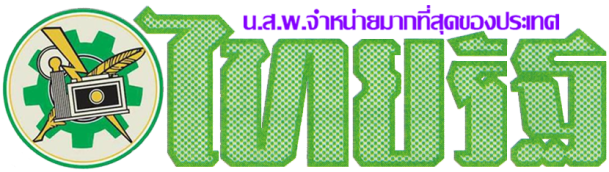 หนังสือพิมพ์ประจำวันอังคารที่ 15  สิงหาคม  2560 หน้า 12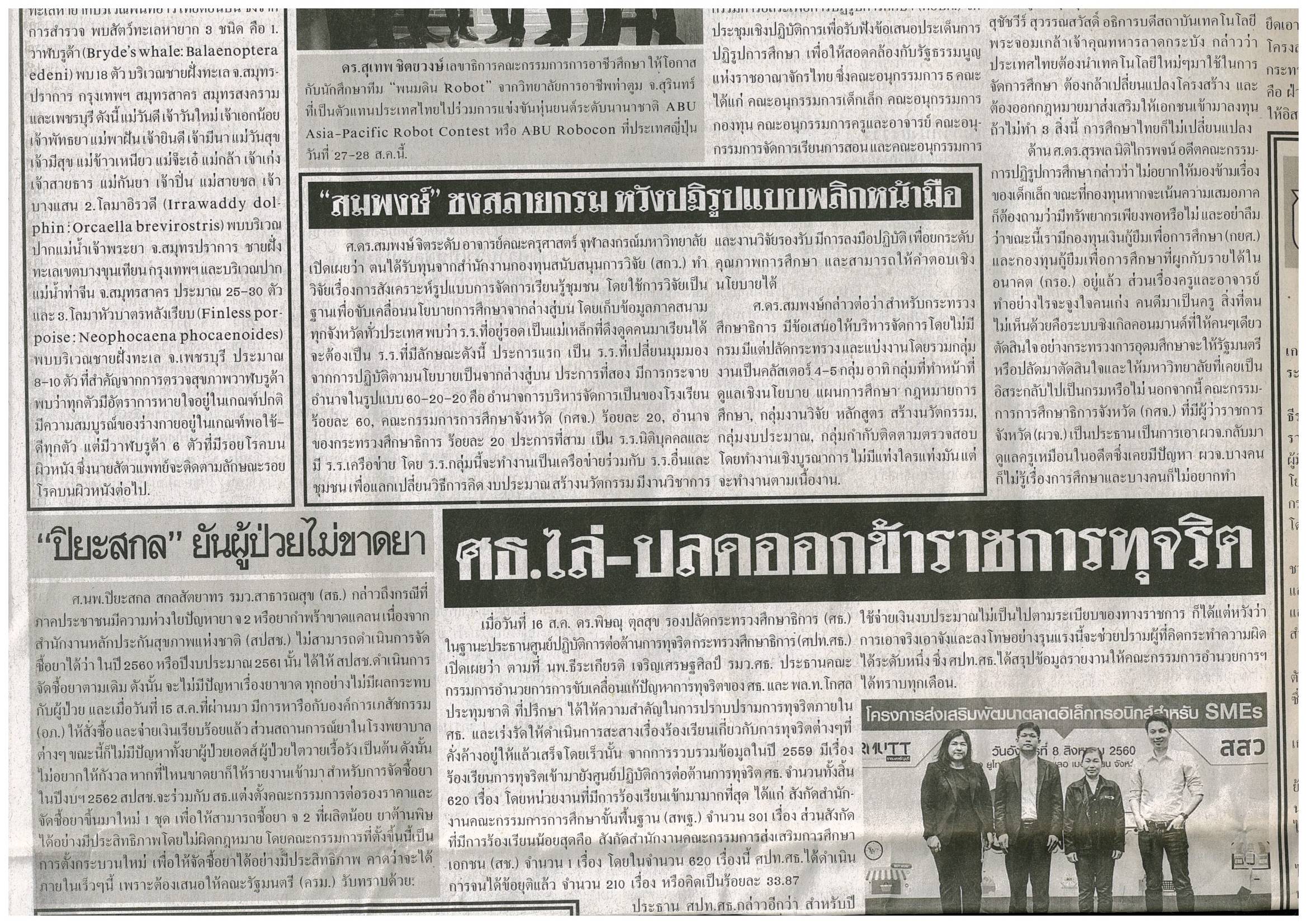 